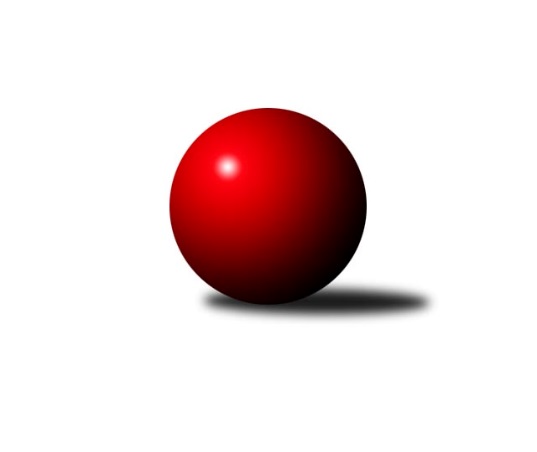 Č.14Ročník 2019/2020	26.5.2024 Krajský přebor MS 2019/2020Statistika 14. kolaTabulka družstev:		družstvo	záp	výh	rem	proh	skore	sety	průměr	body	plné	dorážka	chyby	1.	TJ Sokol Dobroslavice ˝A˝	13	10	1	2	67.5 : 36.5 	(91.5 : 64.5)	2500	21	1721	779	36.3	2.	KK Lipník nad Bečvou ˝A˝	13	8	2	3	65.5 : 38.5 	(92.0 : 64.0)	2441	18	1699	743	40	3.	TJ Sokol Sedlnice ˝B˝	13	8	0	5	51.0 : 53.0 	(79.5 : 76.5)	2431	16	1697	735	36.7	4.	TJ Unie Hlubina ˝B˝	12	7	1	4	57.0 : 39.0 	(76.0 : 68.0)	2438	15	1713	724	40.4	5.	TJ Sokol Bohumín ˝C˝	13	7	0	6	56.0 : 48.0 	(77.5 : 78.5)	2439	14	1705	735	48.6	6.	TJ Unie Hlubina ˝D˝	12	6	1	5	50.5 : 45.5 	(73.0 : 71.0)	2402	13	1700	702	48.4	7.	Kuželky Horní Benešov	12	6	0	6	51.0 : 45.0 	(78.0 : 66.0)	2443	12	1697	746	44.3	8.	TJ Spartak Bílovec ˝A˝	13	6	0	7	50.5 : 53.5 	(81.0 : 75.0)	2433	12	1691	742	43.1	9.	TJ Nový Jičín ˝A˝	13	4	0	9	42.5 : 61.5 	(71.0 : 85.0)	2387	8	1674	713	43.8	10.	TJ Horní Benešov ˝D˝	13	3	2	8	41.5 : 62.5 	(66.0 : 90.0)	2356	8	1659	696	52	11.	TJ VOKD Poruba ˝B˝	13	1	1	11	27.0 : 77.0 	(54.5 : 101.5)	2375	3	1687	687	62.4Tabulka doma:		družstvo	záp	výh	rem	proh	skore	sety	průměr	body	maximum	minimum	1.	KK Lipník nad Bečvou ˝A˝	7	6	1	0	45.0 : 11.0 	(57.5 : 26.5)	2444	13	2528	2358	2.	TJ Sokol Sedlnice ˝B˝	7	6	0	1	37.0 : 19.0 	(49.0 : 35.0)	2512	12	2550	2487	3.	TJ Unie Hlubina ˝B˝	6	5	0	1	36.0 : 12.0 	(46.0 : 26.0)	2479	10	2550	2420	4.	TJ Sokol Bohumín ˝C˝	7	5	0	2	38.0 : 18.0 	(50.5 : 33.5)	2506	10	2578	2392	5.	TJ Sokol Dobroslavice ˝A˝	6	4	1	1	33.0 : 15.0 	(42.0 : 30.0)	2460	9	2569	2399	6.	TJ Spartak Bílovec ˝A˝	7	4	0	3	31.0 : 25.0 	(45.0 : 39.0)	2488	8	2573	2404	7.	Kuželky Horní Benešov	6	3	0	3	27.0 : 21.0 	(43.0 : 29.0)	2546	6	2592	2479	8.	TJ Unie Hlubina ˝D˝	6	3	0	3	27.0 : 21.0 	(42.5 : 29.5)	2471	6	2539	2419	9.	TJ Nový Jičín ˝A˝	6	3	0	3	26.5 : 21.5 	(38.0 : 34.0)	2432	6	2466	2410	10.	TJ Horní Benešov ˝D˝	6	2	1	3	24.5 : 23.5 	(36.0 : 36.0)	2506	5	2602	2337	11.	TJ VOKD Poruba ˝B˝	6	1	1	4	17.0 : 31.0 	(27.5 : 44.5)	2351	3	2436	2267Tabulka venku:		družstvo	záp	výh	rem	proh	skore	sety	průměr	body	maximum	minimum	1.	TJ Sokol Dobroslavice ˝A˝	7	6	0	1	34.5 : 21.5 	(49.5 : 34.5)	2506	12	2615	2444	2.	TJ Unie Hlubina ˝D˝	6	3	1	2	23.5 : 24.5 	(30.5 : 41.5)	2397	7	2502	2334	3.	Kuželky Horní Benešov	6	3	0	3	24.0 : 24.0 	(35.0 : 37.0)	2426	6	2616	2338	4.	TJ Unie Hlubina ˝B˝	6	2	1	3	21.0 : 27.0 	(30.0 : 42.0)	2453	5	2583	2397	5.	KK Lipník nad Bečvou ˝A˝	6	2	1	3	20.5 : 27.5 	(34.5 : 37.5)	2441	5	2481	2346	6.	TJ Spartak Bílovec ˝A˝	6	2	0	4	19.5 : 28.5 	(36.0 : 36.0)	2424	4	2505	2302	7.	TJ Sokol Bohumín ˝C˝	6	2	0	4	18.0 : 30.0 	(27.0 : 45.0)	2426	4	2579	2358	8.	TJ Sokol Sedlnice ˝B˝	6	2	0	4	14.0 : 34.0 	(30.5 : 41.5)	2418	4	2542	2302	9.	TJ Horní Benešov ˝D˝	7	1	1	5	17.0 : 39.0 	(30.0 : 54.0)	2358	3	2525	2206	10.	TJ Nový Jičín ˝A˝	7	1	0	6	16.0 : 40.0 	(33.0 : 51.0)	2380	2	2510	2334	11.	TJ VOKD Poruba ˝B˝	7	0	0	7	10.0 : 46.0 	(27.0 : 57.0)	2378	0	2417	2316Tabulka podzimní části:		družstvo	záp	výh	rem	proh	skore	sety	průměr	body	doma	venku	1.	KK Lipník nad Bečvou ˝A˝	10	7	1	2	52.5 : 27.5 	(70.5 : 49.5)	2431	15 	5 	1 	0 	2 	0 	2	2.	TJ Sokol Dobroslavice ˝A˝	10	7	1	2	50.0 : 30.0 	(71.5 : 48.5)	2490	15 	2 	1 	1 	5 	0 	1	3.	TJ Unie Hlubina ˝B˝	10	6	1	3	49.0 : 31.0 	(65.0 : 55.0)	2439	13 	5 	0 	1 	1 	1 	2	4.	Kuželky Horní Benešov	10	6	0	4	46.0 : 34.0 	(67.0 : 53.0)	2459	12 	3 	0 	2 	3 	0 	2	5.	TJ Unie Hlubina ˝D˝	10	5	1	4	41.5 : 38.5 	(59.5 : 60.5)	2401	11 	2 	0 	2 	3 	1 	2	6.	TJ Sokol Bohumín ˝C˝	10	5	0	5	42.0 : 38.0 	(58.5 : 61.5)	2431	10 	4 	0 	1 	1 	0 	4	7.	TJ Spartak Bílovec ˝A˝	10	5	0	5	40.5 : 39.5 	(61.0 : 59.0)	2409	10 	4 	0 	2 	1 	0 	3	8.	TJ Sokol Sedlnice ˝B˝	10	5	0	5	34.5 : 45.5 	(58.0 : 62.0)	2411	10 	4 	0 	1 	1 	0 	4	9.	TJ Nový Jičín ˝A˝	10	3	0	7	34.5 : 45.5 	(56.0 : 64.0)	2392	6 	2 	0 	3 	1 	0 	4	10.	TJ Horní Benešov ˝D˝	10	2	1	7	29.5 : 50.5 	(51.5 : 68.5)	2362	5 	1 	0 	3 	1 	1 	4	11.	TJ VOKD Poruba ˝B˝	10	1	1	8	20.0 : 60.0 	(41.5 : 78.5)	2374	3 	1 	1 	3 	0 	0 	5Tabulka jarní části:		družstvo	záp	výh	rem	proh	skore	sety	průměr	body	doma	venku	1.	TJ Sokol Dobroslavice ˝A˝	3	3	0	0	17.5 : 6.5 	(20.0 : 16.0)	2503	6 	2 	0 	0 	1 	0 	0 	2.	TJ Sokol Sedlnice ˝B˝	3	3	0	0	16.5 : 7.5 	(21.5 : 14.5)	2541	6 	2 	0 	0 	1 	0 	0 	3.	TJ Sokol Bohumín ˝C˝	3	2	0	1	14.0 : 10.0 	(19.0 : 17.0)	2551	4 	1 	0 	1 	1 	0 	0 	4.	KK Lipník nad Bečvou ˝A˝	3	1	1	1	13.0 : 11.0 	(21.5 : 14.5)	2456	3 	1 	0 	0 	0 	1 	1 	5.	TJ Horní Benešov ˝D˝	3	1	1	1	12.0 : 12.0 	(14.5 : 21.5)	2424	3 	1 	1 	0 	0 	0 	1 	6.	TJ Unie Hlubina ˝D˝	2	1	0	1	9.0 : 7.0 	(13.5 : 10.5)	2494	2 	1 	0 	1 	0 	0 	0 	7.	TJ Unie Hlubina ˝B˝	2	1	0	1	8.0 : 8.0 	(11.0 : 13.0)	2499	2 	0 	0 	0 	1 	0 	1 	8.	TJ Spartak Bílovec ˝A˝	3	1	0	2	10.0 : 14.0 	(20.0 : 16.0)	2505	2 	0 	0 	1 	1 	0 	1 	9.	TJ Nový Jičín ˝A˝	3	1	0	2	8.0 : 16.0 	(15.0 : 21.0)	2422	2 	1 	0 	0 	0 	0 	2 	10.	Kuželky Horní Benešov	2	0	0	2	5.0 : 11.0 	(11.0 : 13.0)	2458	0 	0 	0 	1 	0 	0 	1 	11.	TJ VOKD Poruba ˝B˝	3	0	0	3	7.0 : 17.0 	(13.0 : 23.0)	2368	0 	0 	0 	1 	0 	0 	2 Zisk bodů pro družstvo:		jméno hráče	družstvo	body	zápasy	v %	dílčí body	sety	v %	1.	David Binar 	TJ Spartak Bílovec ˝A˝ 	11	/	13	(85%)	19	/	26	(73%)	2.	Jaroslav Klus 	TJ Sokol Bohumín ˝C˝ 	10.5	/	13	(81%)	20	/	26	(77%)	3.	František Oliva 	TJ Unie Hlubina ˝D˝ 	10	/	12	(83%)	17.5	/	24	(73%)	4.	Michal Mainuš 	KK Lipník nad Bečvou ˝A˝ 	10	/	13	(77%)	20	/	26	(77%)	5.	Ivo Kovařík 	TJ Sokol Dobroslavice ˝A˝ 	9	/	11	(82%)	19	/	22	(86%)	6.	Petr Vaněk 	Kuželky Horní Benešov 	9	/	12	(75%)	16.5	/	24	(69%)	7.	Petr Chodura 	TJ Unie Hlubina ˝B˝ 	9	/	12	(75%)	16	/	24	(67%)	8.	Václav Rábl 	TJ Unie Hlubina ˝B˝ 	9	/	12	(75%)	16	/	24	(67%)	9.	Ivo Stuchlík 	TJ Sokol Sedlnice ˝B˝ 	8.5	/	12	(71%)	17.5	/	24	(73%)	10.	Radmila Pastvová 	TJ Unie Hlubina ˝D˝ 	8	/	10	(80%)	13	/	20	(65%)	11.	Petr Hendrych 	KK Lipník nad Bečvou ˝A˝ 	8	/	11	(73%)	14	/	22	(64%)	12.	Pavel Plaček 	TJ Sokol Bohumín ˝C˝ 	8	/	11	(73%)	13	/	22	(59%)	13.	Josef Hendrych 	KK Lipník nad Bečvou ˝A˝ 	8	/	12	(67%)	16.5	/	24	(69%)	14.	Richard Štětka 	KK Lipník nad Bečvou ˝A˝ 	8	/	12	(67%)	16	/	24	(67%)	15.	Petr Číž 	TJ Sokol Dobroslavice ˝A˝ 	8	/	12	(67%)	15	/	24	(63%)	16.	Radek Chovanec 	TJ Nový Jičín ˝A˝ 	8	/	12	(67%)	12	/	24	(50%)	17.	Tomáš Binar 	TJ Spartak Bílovec ˝A˝ 	8	/	13	(62%)	14.5	/	26	(56%)	18.	Karel Ridl 	TJ Sokol Dobroslavice ˝A˝ 	7.5	/	12	(63%)	13	/	24	(54%)	19.	Rostislav Kletenský 	TJ Sokol Sedlnice ˝B˝ 	7	/	12	(58%)	14	/	24	(58%)	20.	Renáta Janyšková 	TJ Sokol Sedlnice ˝B˝ 	7	/	12	(58%)	13.5	/	24	(56%)	21.	Martin Koraba 	Kuželky Horní Benešov 	7	/	12	(58%)	13.5	/	24	(56%)	22.	Jaromír Martiník 	Kuželky Horní Benešov 	7	/	12	(58%)	13	/	24	(54%)	23.	Jaromír Piska 	TJ Sokol Bohumín ˝C˝ 	7	/	12	(58%)	9	/	24	(38%)	24.	Eva Hradilová 	KK Lipník nad Bečvou ˝A˝ 	6.5	/	11	(59%)	10.5	/	22	(48%)	25.	Martin Třečák 	TJ Sokol Dobroslavice ˝A˝ 	6	/	9	(67%)	12.5	/	18	(69%)	26.	Libor Veselý 	TJ Sokol Dobroslavice ˝A˝ 	6	/	11	(55%)	12	/	22	(55%)	27.	Jiří Jedlička 	Kuželky Horní Benešov 	6	/	12	(50%)	13	/	24	(54%)	28.	Josef Hájek 	TJ Unie Hlubina ˝B˝ 	6	/	12	(50%)	12	/	24	(50%)	29.	Petr Hrňa 	TJ Nový Jičín ˝A˝ 	6	/	13	(46%)	11	/	26	(42%)	30.	Jaroslav Kecskés 	TJ Unie Hlubina ˝D˝ 	5.5	/	11	(50%)	11	/	22	(50%)	31.	Martin Weiss 	Kuželky Horní Benešov 	5	/	7	(71%)	9	/	14	(64%)	32.	Pavel Krompolc 	TJ Unie Hlubina ˝B˝ 	5	/	9	(56%)	10	/	18	(56%)	33.	Zdeněk Kment 	TJ Horní Benešov ˝D˝ 	5	/	9	(56%)	9.5	/	18	(53%)	34.	Alfréd Hermann 	TJ Sokol Bohumín ˝C˝ 	5	/	11	(45%)	11	/	22	(50%)	35.	Karel Kuchař 	TJ Sokol Dobroslavice ˝A˝ 	5	/	11	(45%)	10	/	22	(45%)	36.	Jaromír Hendrych 	TJ Horní Benešov ˝D˝ 	5	/	11	(45%)	9	/	22	(41%)	37.	Jan Pospěch 	TJ Nový Jičín ˝A˝ 	5	/	12	(42%)	11	/	24	(46%)	38.	Jozef Kuzma 	TJ Sokol Bohumín ˝C˝ 	5	/	13	(38%)	13.5	/	26	(52%)	39.	Václav Kladiva 	TJ Sokol Bohumín ˝C˝ 	4.5	/	12	(38%)	8	/	24	(33%)	40.	Vladimír Štacha 	TJ Spartak Bílovec ˝A˝ 	4.5	/	13	(35%)	12	/	26	(46%)	41.	Rudolf Riezner 	TJ Unie Hlubina ˝B˝ 	4	/	5	(80%)	7	/	10	(70%)	42.	Jana Stehlíková 	TJ Nový Jičín ˝A˝ 	4	/	7	(57%)	9	/	14	(64%)	43.	Milan Zezulka 	TJ Spartak Bílovec ˝A˝ 	4	/	8	(50%)	10	/	16	(63%)	44.	Michal Blažek 	TJ Horní Benešov ˝D˝ 	4	/	8	(50%)	9	/	16	(56%)	45.	Libor Pšenica 	TJ Unie Hlubina ˝D˝ 	4	/	8	(50%)	8	/	16	(50%)	46.	Zdeněk Smrža 	TJ Horní Benešov ˝D˝ 	4	/	8	(50%)	6.5	/	16	(41%)	47.	Michaela Tobolová 	TJ Sokol Sedlnice ˝B˝ 	4	/	10	(40%)	12.5	/	20	(63%)	48.	Miroslav Procházka 	Kuželky Horní Benešov 	4	/	10	(40%)	9	/	20	(45%)	49.	Jaroslav Chvostek 	TJ Sokol Sedlnice ˝B˝ 	4	/	11	(36%)	12	/	22	(55%)	50.	Zdeněk Mžik 	TJ VOKD Poruba ˝B˝ 	4	/	11	(36%)	8.5	/	22	(39%)	51.	Radim Bezruč 	TJ VOKD Poruba ˝B˝ 	4	/	12	(33%)	11.5	/	24	(48%)	52.	David Láčík 	TJ Horní Benešov ˝D˝ 	4	/	12	(33%)	8.5	/	24	(35%)	53.	Zdeněk Hebda 	TJ VOKD Poruba ˝B˝ 	4	/	12	(33%)	8	/	24	(33%)	54.	Antonín Fabík 	TJ Spartak Bílovec ˝A˝ 	4	/	13	(31%)	12	/	26	(46%)	55.	Rostislav Sabela 	TJ VOKD Poruba ˝B˝ 	4	/	13	(31%)	9.5	/	26	(37%)	56.	Ladislav Petr 	TJ Sokol Sedlnice ˝B˝ 	3.5	/	9	(39%)	7	/	18	(39%)	57.	Radek Škarka 	TJ Nový Jičín ˝A˝ 	3.5	/	11	(32%)	11	/	22	(50%)	58.	Jiří Kolář 	KK Lipník nad Bečvou ˝A˝ 	3	/	5	(60%)	6	/	10	(60%)	59.	Filip Sýkora 	TJ Spartak Bílovec ˝A˝ 	3	/	5	(60%)	5.5	/	10	(55%)	60.	Alena Koběrová 	TJ Unie Hlubina ˝D˝ 	3	/	6	(50%)	7	/	12	(58%)	61.	Martin Švrčina 	TJ Horní Benešov ˝D˝ 	3	/	6	(50%)	6	/	12	(50%)	62.	Jaroslav Klekner 	TJ VOKD Poruba ˝B˝ 	3	/	6	(50%)	6	/	12	(50%)	63.	Roman Grüner 	TJ Unie Hlubina ˝B˝ 	3	/	6	(50%)	6	/	12	(50%)	64.	František Tříska 	TJ Unie Hlubina ˝D˝ 	3	/	6	(50%)	5	/	12	(42%)	65.	Zdeněk Žanda 	TJ Horní Benešov ˝D˝ 	3	/	9	(33%)	8	/	18	(44%)	66.	Lumír Kocián 	TJ Sokol Dobroslavice ˝A˝ 	3	/	9	(33%)	7	/	18	(39%)	67.	Vlastimila Kolářová 	KK Lipník nad Bečvou ˝A˝ 	3	/	10	(30%)	6	/	20	(30%)	68.	Rostislav Bareš 	TJ VOKD Poruba ˝B˝ 	2	/	2	(100%)	3	/	4	(75%)	69.	Pavlína Krayzelová 	TJ Sokol Bohumín ˝C˝ 	2	/	3	(67%)	3	/	6	(50%)	70.	Milan Binar 	TJ Spartak Bílovec ˝A˝ 	2	/	4	(50%)	4	/	8	(50%)	71.	František Sedláček 	TJ Unie Hlubina ˝D˝ 	2	/	5	(40%)	4.5	/	10	(45%)	72.	Nikolas Chovanec 	TJ Nový Jičín ˝A˝ 	2	/	5	(40%)	4	/	10	(40%)	73.	Martin Gužík 	TJ Unie Hlubina ˝B˝ 	2	/	5	(40%)	3	/	10	(30%)	74.	Ján Pelikán 	TJ Nový Jičín ˝A˝ 	2	/	7	(29%)	5	/	14	(36%)	75.	Jiří Adamus 	TJ VOKD Poruba ˝B˝ 	2	/	7	(29%)	4	/	14	(29%)	76.	Libor Jurečka 	TJ Nový Jičín ˝A˝ 	2	/	8	(25%)	5	/	16	(31%)	77.	Hana Vlčková 	TJ Unie Hlubina ˝D˝ 	2	/	12	(17%)	5.5	/	24	(23%)	78.	Tomáš Zbořil 	TJ Horní Benešov ˝D˝ 	1.5	/	7	(21%)	4.5	/	14	(32%)	79.	Miroslav Petřek st.	TJ Horní Benešov ˝D˝ 	1	/	1	(100%)	2	/	2	(100%)	80.	Jaroslav Koppa 	KK Lipník nad Bečvou ˝A˝ 	1	/	1	(100%)	2	/	2	(100%)	81.	Koloman Bagi 	TJ Unie Hlubina ˝D˝ 	1	/	1	(100%)	1.5	/	2	(75%)	82.	Petr Stareček 	TJ VOKD Poruba ˝B˝ 	1	/	1	(100%)	1	/	2	(50%)	83.	Miloš Šrot 	TJ Spartak Bílovec ˝A˝ 	1	/	1	(100%)	1	/	2	(50%)	84.	Jan Petrovič 	TJ Unie Hlubina ˝B˝ 	1	/	1	(100%)	1	/	2	(50%)	85.	Karel Kudela 	TJ Unie Hlubina ˝B˝ 	1	/	1	(100%)	1	/	2	(50%)	86.	Miroslav Bár 	TJ Nový Jičín ˝A˝ 	1	/	1	(100%)	1	/	2	(50%)	87.	Tomáš Sobotík 	TJ Sokol Sedlnice ˝B˝ 	1	/	2	(50%)	2	/	4	(50%)	88.	Jiří Petr 	TJ Nový Jičín ˝A˝ 	1	/	2	(50%)	2	/	4	(50%)	89.	Veronika Rybářová 	TJ Unie Hlubina ˝B˝ 	1	/	2	(50%)	2	/	4	(50%)	90.	Zdeněk Štefek 	TJ Sokol Dobroslavice ˝A˝ 	1	/	2	(50%)	2	/	4	(50%)	91.	Michal Babinec 	TJ Unie Hlubina ˝B˝ 	1	/	2	(50%)	1	/	4	(25%)	92.	Michaela Černá 	TJ Unie Hlubina ˝B˝ 	1	/	3	(33%)	1	/	6	(17%)	93.	Přemysl Horák 	TJ Spartak Bílovec ˝A˝ 	1	/	4	(25%)	3	/	8	(38%)	94.	David Stareček 	TJ VOKD Poruba ˝B˝ 	1	/	4	(25%)	2	/	8	(25%)	95.	Zbyněk Tesař 	TJ Horní Benešov ˝D˝ 	1	/	4	(25%)	1	/	8	(13%)	96.	Jana Martiníková 	Kuželky Horní Benešov 	0	/	1	(0%)	1	/	2	(50%)	97.	Lubomír Richter 	TJ Sokol Bohumín ˝C˝ 	0	/	1	(0%)	0	/	2	(0%)	98.	Tibor Kállai 	TJ Sokol Sedlnice ˝B˝ 	0	/	1	(0%)	0	/	2	(0%)	99.	Michal Kudela 	TJ Spartak Bílovec ˝A˝ 	0	/	1	(0%)	0	/	2	(0%)	100.	Ladislav Štafa 	TJ Sokol Bohumín ˝C˝ 	0	/	1	(0%)	0	/	2	(0%)	101.	Petr Lembard 	TJ Sokol Bohumín ˝C˝ 	0	/	1	(0%)	0	/	2	(0%)	102.	Petr Kowalczyk 	TJ Sokol Sedlnice ˝B˝ 	0	/	1	(0%)	0	/	2	(0%)	103.	Oldřich Neuverth 	TJ Unie Hlubina ˝D˝ 	0	/	1	(0%)	0	/	2	(0%)	104.	Josef Navalaný 	TJ Unie Hlubina ˝B˝ 	0	/	1	(0%)	0	/	2	(0%)	105.	Vilém Zeiner 	KK Lipník nad Bečvou ˝A˝ 	0	/	1	(0%)	0	/	2	(0%)	106.	Roman Klímek 	TJ VOKD Poruba ˝B˝ 	0	/	1	(0%)	0	/	2	(0%)	107.	Nikola Tobolová 	TJ Sokol Sedlnice ˝B˝ 	0	/	1	(0%)	0	/	2	(0%)	108.	Petr Dankovič 	TJ Horní Benešov ˝D˝ 	0	/	2	(0%)	2	/	4	(50%)	109.	Kristýna Samohrdová 	TJ Sokol Sedlnice ˝B˝ 	0	/	2	(0%)	1	/	4	(25%)	110.	Helena Martinčáková 	TJ VOKD Poruba ˝B˝ 	0	/	2	(0%)	0	/	4	(0%)	111.	Ota Beňo 	TJ Spartak Bílovec ˝A˝ 	0	/	3	(0%)	0	/	6	(0%)	112.	Helena Hýžová 	TJ VOKD Poruba ˝B˝ 	0	/	4	(0%)	1	/	8	(13%)	113.	David Juřica 	TJ Sokol Sedlnice ˝B˝ 	0	/	4	(0%)	0	/	8	(0%)	114.	David Schiedek 	Kuželky Horní Benešov 	0	/	5	(0%)	1	/	10	(10%)Průměry na kuželnách:		kuželna	průměr	plné	dorážka	chyby	výkon na hráče	1.	 Horní Benešov, 1-4	2509	1750	759	48.9	(418.2)	2.	TJ Sokol Sedlnice, 1-2	2471	1706	764	37.6	(411.9)	3.	TJ Spartak Bílovec, 1-2	2463	1701	762	45.5	(410.7)	4.	TJ Sokol Bohumín, 1-4	2458	1726	731	51.2	(409.7)	5.	TJ Unie Hlubina, 1-2	2446	1713	732	41.4	(407.7)	6.	TJ Sokol Dobroslavice, 1-2	2420	1689	730	39.3	(403.3)	7.	TJ Nový Jičín, 1-2	2418	1672	745	38.1	(403.0)	8.	TJ VOKD Poruba, 1-4	2393	1698	695	57.6	(398.9)	9.	KK Lipník nad Bečvou, 1-2	2389	1669	720	46.3	(398.3)	10.	- volno -, 1-4	0	0	0	0.0	(0.0)Nejlepší výkony na kuželnách: Horní Benešov, 1-4TJ Sokol Dobroslavice ˝A˝	2615	8. kolo	Zdeněk Kment 	TJ Horní Benešov ˝D˝	486	6. koloTJ Horní Benešov ˝D˝	2602	6. kolo	Zdeněk Smrža 	TJ Horní Benešov ˝D˝	473	9. koloKuželky Horní Benešov	2592	7. kolo	Karel Ridl 	TJ Sokol Dobroslavice ˝A˝	473	3. koloTJ Horní Benešov ˝D˝	2590	12. kolo	Martin Koraba 	Kuželky Horní Benešov	470	5. koloTJ Sokol Bohumín ˝C˝	2579	13. kolo	Jaromír Hendrych 	TJ Horní Benešov ˝D˝	467	6. koloKuželky Horní Benešov	2577	13. kolo	Martin Koraba 	Kuželky Horní Benešov	465	10. koloKuželky Horní Benešov	2562	10. kolo	Jaroslav Klus 	TJ Sokol Bohumín ˝C˝	463	13. koloTJ Sokol Dobroslavice ˝A˝	2562	3. kolo	David Láčík 	TJ Horní Benešov ˝D˝	461	8. koloKuželky Horní Benešov	2546	5. kolo	Martin Koraba 	Kuželky Horní Benešov	460	9. koloTJ Sokol Sedlnice ˝B˝	2542	10. kolo	Martin Koraba 	Kuželky Horní Benešov	458	7. koloTJ Sokol Sedlnice, 1-2TJ Sokol Sedlnice ˝B˝	2550	14. kolo	Renáta Janyšková 	TJ Sokol Sedlnice ˝B˝	463	4. koloTJ Sokol Sedlnice ˝B˝	2528	12. kolo	Ladislav Petr 	TJ Sokol Sedlnice ˝B˝	462	2. koloTJ Sokol Sedlnice ˝B˝	2524	4. kolo	Rostislav Kletenský 	TJ Sokol Sedlnice ˝B˝	448	12. koloTJ Sokol Sedlnice ˝B˝	2508	2. kolo	Ivo Stuchlík 	TJ Sokol Sedlnice ˝B˝	447	11. koloTJ Unie Hlubina ˝D˝	2502	6. kolo	Ladislav Petr 	TJ Sokol Sedlnice ˝B˝	445	6. koloTJ Spartak Bílovec ˝A˝	2498	14. kolo	David Binar 	TJ Spartak Bílovec ˝A˝	443	14. koloTJ Sokol Sedlnice ˝B˝	2496	8. kolo	Michaela Tobolová 	TJ Sokol Sedlnice ˝B˝	440	14. koloTJ Sokol Sedlnice ˝B˝	2491	6. kolo	Jan Pospěch 	TJ Nový Jičín ˝A˝	440	11. koloTJ Sokol Sedlnice ˝B˝	2487	11. kolo	Ivo Stuchlík 	TJ Sokol Sedlnice ˝B˝	439	8. koloKK Lipník nad Bečvou ˝A˝	2454	12. kolo	Petr Hrňa 	TJ Nový Jičín ˝A˝	439	11. koloTJ Spartak Bílovec, 1-2Kuželky Horní Benešov	2616	8. kolo	Tomáš Binar 	TJ Spartak Bílovec ˝A˝	498	7. koloTJ Spartak Bílovec ˝A˝	2573	7. kolo	Tomáš Binar 	TJ Spartak Bílovec ˝A˝	478	10. koloTJ Sokol Dobroslavice ˝A˝	2568	13. kolo	Ivo Kovařík 	TJ Sokol Dobroslavice ˝A˝	464	13. koloTJ Spartak Bílovec ˝A˝	2534	13. kolo	Tomáš Binar 	TJ Spartak Bílovec ˝A˝	454	5. koloTJ Spartak Bílovec ˝A˝	2503	10. kolo	Petr Vaněk 	Kuželky Horní Benešov	453	8. koloTJ Spartak Bílovec ˝A˝	2485	8. kolo	David Binar 	TJ Spartak Bílovec ˝A˝	445	8. koloTJ Spartak Bílovec ˝A˝	2470	5. kolo	Milan Zezulka 	TJ Spartak Bílovec ˝A˝	445	13. koloTJ Spartak Bílovec ˝A˝	2445	3. kolo	Filip Sýkora 	TJ Spartak Bílovec ˝A˝	444	13. koloTJ Horní Benešov ˝D˝	2428	7. kolo	Karel Ridl 	TJ Sokol Dobroslavice ˝A˝	444	13. koloTJ Sokol Bohumín ˝C˝	2428	1. kolo	Karel Kuchař 	TJ Sokol Dobroslavice ˝A˝	441	13. koloTJ Sokol Bohumín, 1-4TJ Sokol Bohumín ˝C˝	2578	14. kolo	Tomáš Binar 	TJ Spartak Bílovec ˝A˝	464	12. koloTJ Sokol Bohumín ˝C˝	2561	9. kolo	Pavel Plaček 	TJ Sokol Bohumín ˝C˝	460	14. koloTJ Sokol Bohumín ˝C˝	2544	7. kolo	Jaroslav Klus 	TJ Sokol Bohumín ˝C˝	456	7. koloTJ Sokol Bohumín ˝C˝	2507	11. kolo	Jozef Kuzma 	TJ Sokol Bohumín ˝C˝	455	11. koloTJ Sokol Bohumín ˝C˝	2491	4. kolo	Pavel Krompolc 	TJ Unie Hlubina ˝B˝	453	14. koloTJ Spartak Bílovec ˝A˝	2483	12. kolo	Jaroslav Klus 	TJ Sokol Bohumín ˝C˝	450	4. koloTJ Sokol Bohumín ˝C˝	2467	12. kolo	Jaroslav Klus 	TJ Sokol Bohumín ˝C˝	447	14. koloTJ Sokol Dobroslavice ˝A˝	2444	7. kolo	František Oliva 	TJ Unie Hlubina ˝D˝	447	4. koloKuželky Horní Benešov	2424	2. kolo	Libor Veselý 	TJ Sokol Dobroslavice ˝A˝	445	7. koloTJ VOKD Poruba ˝B˝	2417	11. kolo	Václav Rábl 	TJ Unie Hlubina ˝B˝	443	14. koloTJ Unie Hlubina, 1-2TJ Unie Hlubina ˝B˝	2583	12. kolo	Tomáš Binar 	TJ Spartak Bílovec ˝A˝	453	9. koloTJ Unie Hlubina ˝B˝	2550	3. kolo	Petr Chodura 	TJ Unie Hlubina ˝B˝	450	12. koloTJ Unie Hlubina ˝D˝	2539	12. kolo	Josef Hájek 	TJ Unie Hlubina ˝B˝	450	1. koloTJ Unie Hlubina ˝B˝	2520	7. kolo	Václav Rábl 	TJ Unie Hlubina ˝B˝	449	7. koloTJ Unie Hlubina ˝B˝	2510	11. kolo	Petr Chodura 	TJ Unie Hlubina ˝B˝	445	3. koloTJ Sokol Dobroslavice ˝A˝	2510	5. kolo	František Oliva 	TJ Unie Hlubina ˝D˝	445	5. koloTJ Unie Hlubina ˝D˝	2496	9. kolo	Radmila Pastvová 	TJ Unie Hlubina ˝D˝	444	9. koloTJ Unie Hlubina ˝D˝	2471	5. kolo	František Tříska 	TJ Unie Hlubina ˝D˝	444	12. koloKK Lipník nad Bečvou ˝A˝	2464	7. kolo	Radmila Pastvová 	TJ Unie Hlubina ˝D˝	444	12. koloTJ Unie Hlubina ˝D˝	2453	7. kolo	Rudolf Riezner 	TJ Unie Hlubina ˝B˝	443	3. koloTJ Sokol Dobroslavice, 1-2TJ Sokol Dobroslavice ˝A˝	2569	2. kolo	Petr Hendrych 	KK Lipník nad Bečvou ˝A˝	457	11. koloTJ Sokol Dobroslavice ˝A˝	2477	9. kolo	Ivo Kovařík 	TJ Sokol Dobroslavice ˝A˝	457	2. koloKK Lipník nad Bečvou ˝A˝	2474	11. kolo	Petr Číž 	TJ Sokol Dobroslavice ˝A˝	449	14. koloTJ Sokol Dobroslavice ˝A˝	2442	14. kolo	Rostislav Kletenský 	TJ Sokol Sedlnice ˝B˝	448	9. koloTJ Sokol Dobroslavice ˝A˝	2437	4. kolo	Karel Ridl 	TJ Sokol Dobroslavice ˝A˝	447	2. koloTJ Sokol Dobroslavice ˝A˝	2433	12. kolo	Petr Číž 	TJ Sokol Dobroslavice ˝A˝	442	2. koloTJ Sokol Sedlnice ˝B˝	2428	9. kolo	Petr Chodura 	TJ Unie Hlubina ˝B˝	439	4. koloTJ Unie Hlubina ˝B˝	2405	4. kolo	Ivo Kovařík 	TJ Sokol Dobroslavice ˝A˝	436	4. koloTJ Sokol Dobroslavice ˝A˝	2399	11. kolo	Richard Štětka 	KK Lipník nad Bečvou ˝A˝	435	11. koloKuželky Horní Benešov	2338	14. kolo	Ivo Kovařík 	TJ Sokol Dobroslavice ˝A˝	433	9. koloTJ Nový Jičín, 1-2TJ Spartak Bílovec ˝A˝	2505	4. kolo	Vlastimila Kolářová 	KK Lipník nad Bečvou ˝A˝	448	2. koloTJ Nový Jičín ˝A˝	2466	4. kolo	David Binar 	TJ Spartak Bílovec ˝A˝	444	4. koloTJ Nový Jičín ˝A˝	2456	6. kolo	Jan Pospěch 	TJ Nový Jičín ˝A˝	444	6. koloTJ Sokol Dobroslavice ˝A˝	2444	10. kolo	Milan Zezulka 	TJ Spartak Bílovec ˝A˝	442	4. koloKK Lipník nad Bečvou ˝A˝	2427	2. kolo	Jana Stehlíková 	TJ Nový Jičín ˝A˝	438	10. koloTJ Nový Jičín ˝A˝	2426	10. kolo	Michal Mainuš 	KK Lipník nad Bečvou ˝A˝	436	2. koloTJ Nový Jičín ˝A˝	2421	1. kolo	Ivo Kovařík 	TJ Sokol Dobroslavice ˝A˝	432	10. koloTJ Nový Jičín ˝A˝	2415	14. kolo	Radek Škarka 	TJ Nový Jičín ˝A˝	428	6. koloTJ VOKD Poruba ˝B˝	2414	14. kolo	Petr Hrňa 	TJ Nový Jičín ˝A˝	425	14. koloTJ Nový Jičín ˝A˝	2410	2. kolo	Tomáš Binar 	TJ Spartak Bílovec ˝A˝	424	4. koloTJ VOKD Poruba, 1-4TJ Sokol Sedlnice ˝B˝	2542	13. kolo	Petr Chodura 	TJ Unie Hlubina ˝B˝	469	8. koloTJ Unie Hlubina ˝B˝	2515	8. kolo	Rostislav Kletenský 	TJ Sokol Sedlnice ˝B˝	456	13. koloTJ Sokol Dobroslavice ˝A˝	2483	1. kolo	Karel Ridl 	TJ Sokol Dobroslavice ˝A˝	455	1. koloTJ VOKD Poruba ˝B˝	2436	8. kolo	Ivo Kovařík 	TJ Sokol Dobroslavice ˝A˝	454	1. koloTJ Horní Benešov ˝D˝	2402	5. kolo	Ivo Stuchlík 	TJ Sokol Sedlnice ˝B˝	450	13. koloTJ VOKD Poruba ˝B˝	2401	5. kolo	Václav Rábl 	TJ Unie Hlubina ˝B˝	443	8. koloTJ VOKD Poruba ˝B˝	2357	6. kolo	Zdeněk Mžik 	TJ VOKD Poruba ˝B˝	441	8. koloTJ VOKD Poruba ˝B˝	2354	13. kolo	Petr Hrňa 	TJ Nový Jičín ˝A˝	433	3. koloTJ Spartak Bílovec ˝A˝	2337	6. kolo	Radek Chovanec 	TJ Nový Jičín ˝A˝	432	3. koloTJ Nový Jičín ˝A˝	2334	3. kolo	David Binar 	TJ Spartak Bílovec ˝A˝	432	6. koloKK Lipník nad Bečvou, 1-2KK Lipník nad Bečvou ˝A˝	2528	6. kolo	František Oliva 	TJ Unie Hlubina ˝D˝	453	8. koloKK Lipník nad Bečvou ˝A˝	2484	4. kolo	Richard Štětka 	KK Lipník nad Bečvou ˝A˝	451	6. koloKK Lipník nad Bečvou ˝A˝	2467	10. kolo	Libor Pšenica 	TJ Unie Hlubina ˝D˝	450	8. koloKK Lipník nad Bečvou ˝A˝	2432	13. kolo	Martin Koraba 	Kuželky Horní Benešov	449	6. koloKK Lipník nad Bečvou ˝A˝	2420	1. kolo	Petr Hendrych 	KK Lipník nad Bečvou ˝A˝	443	4. koloKK Lipník nad Bečvou ˝A˝	2418	8. kolo	Eva Hradilová 	KK Lipník nad Bečvou ˝A˝	442	10. koloTJ Sokol Bohumín ˝C˝	2399	10. kolo	Josef Hendrych 	KK Lipník nad Bečvou ˝A˝	441	6. koloKuželky Horní Benešov	2394	6. kolo	Michal Mainuš 	KK Lipník nad Bečvou ˝A˝	433	13. koloTJ Unie Hlubina ˝D˝	2388	8. kolo	Jaromír Piska 	TJ Sokol Bohumín ˝C˝	432	10. koloKK Lipník nad Bečvou ˝A˝	2358	3. kolo	Petr Hendrych 	KK Lipník nad Bečvou ˝A˝	430	1. kolo- volno -, 1-4Četnost výsledků:	8.0 : 0.0	5x	7.0 : 1.0	15x	6.5 : 1.5	1x	6.0 : 2.0	15x	5.5 : 2.5	1x	5.0 : 3.0	5x	4.0 : 4.0	4x	3.5 : 4.5	1x	3.0 : 5.0	8x	2.5 : 5.5	2x	2.0 : 6.0	8x	1.5 : 6.5	1x	1.0 : 7.0	4x